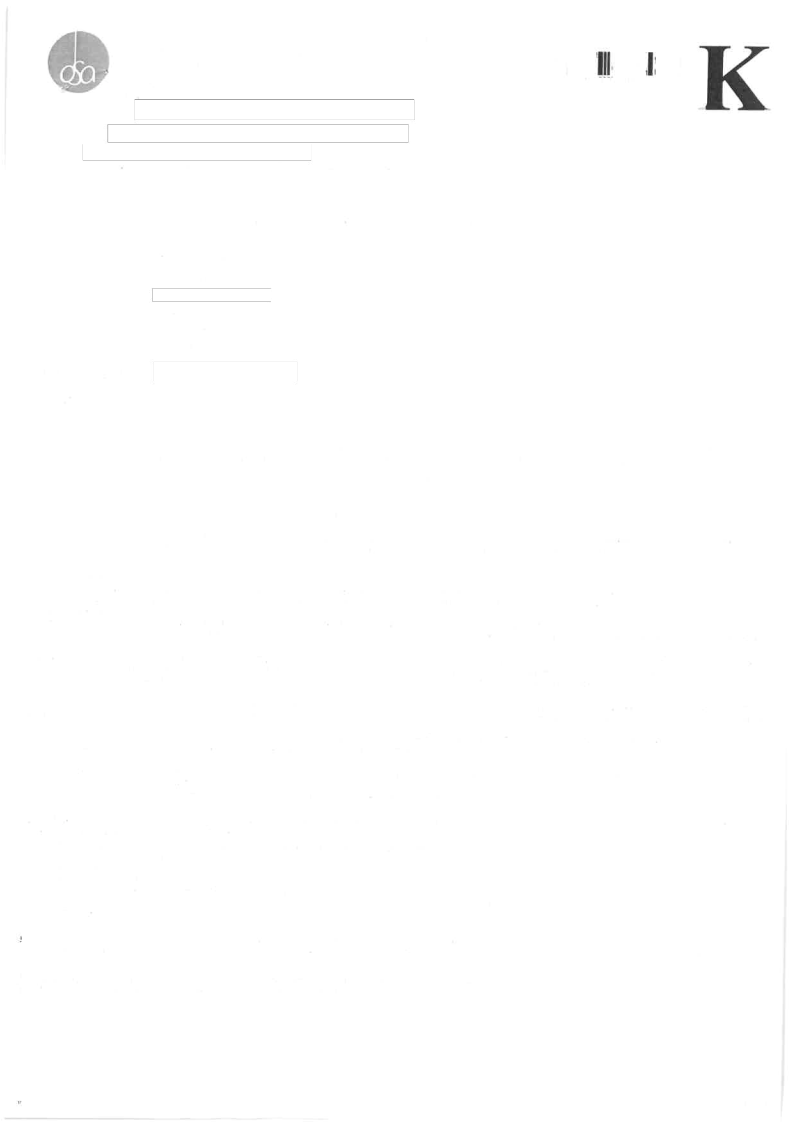 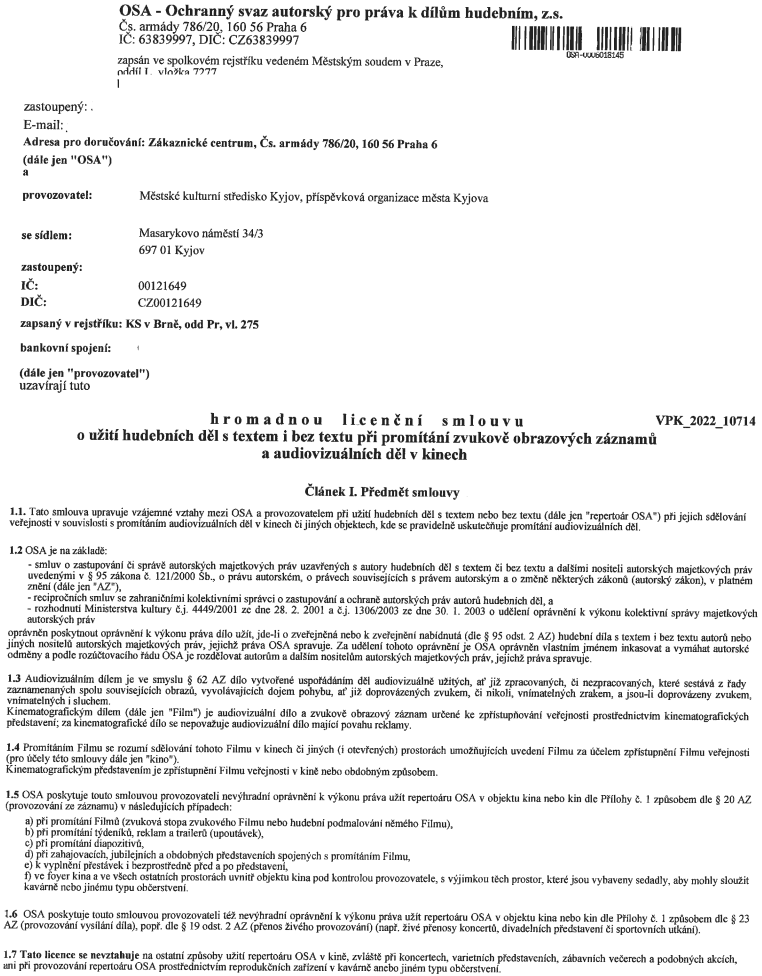 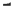 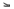 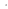 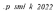 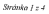 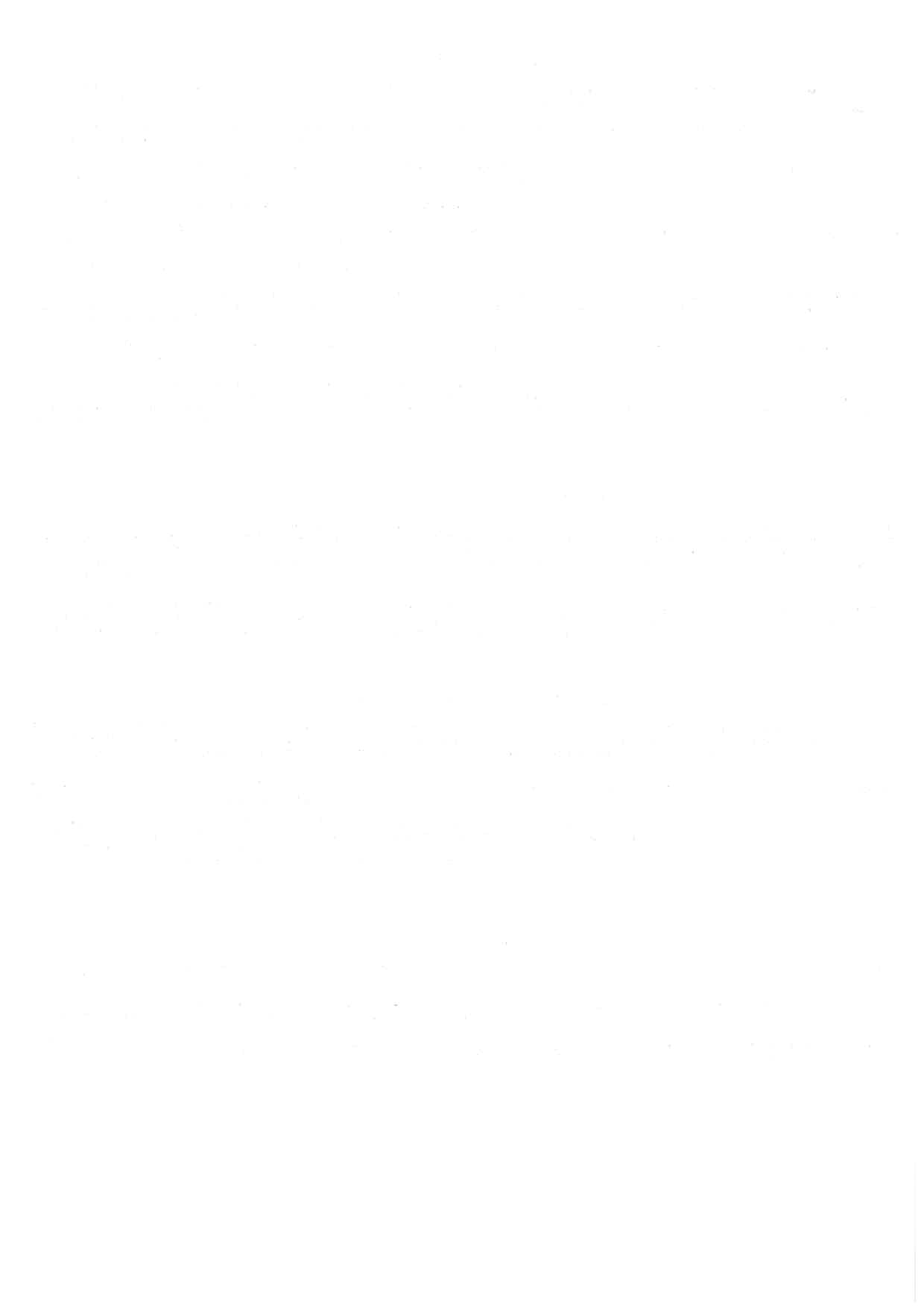 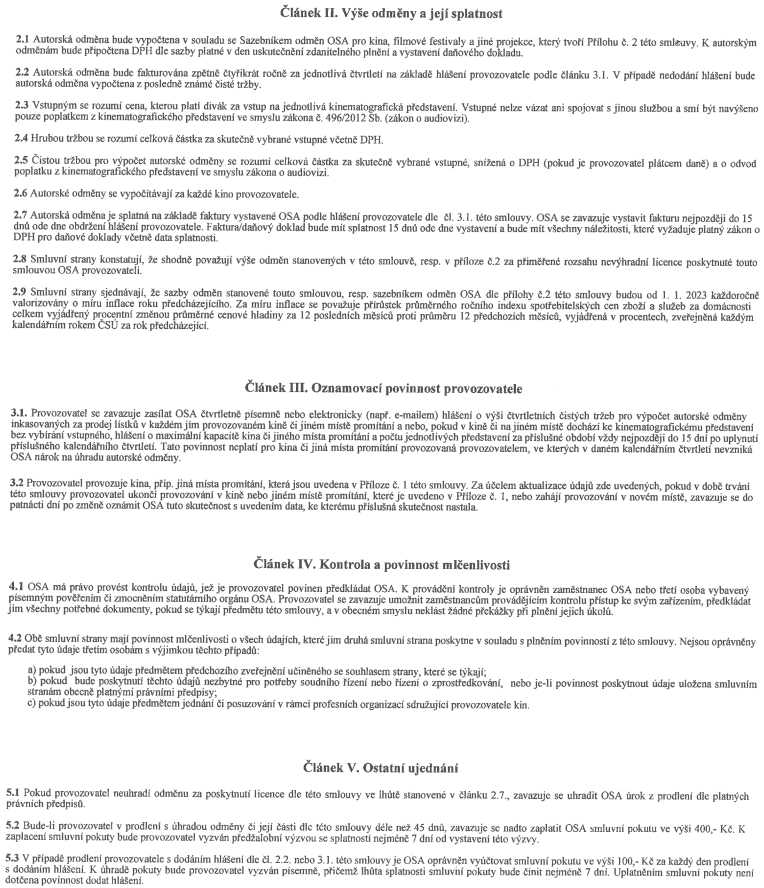 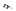 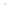 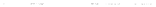 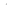 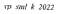 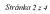 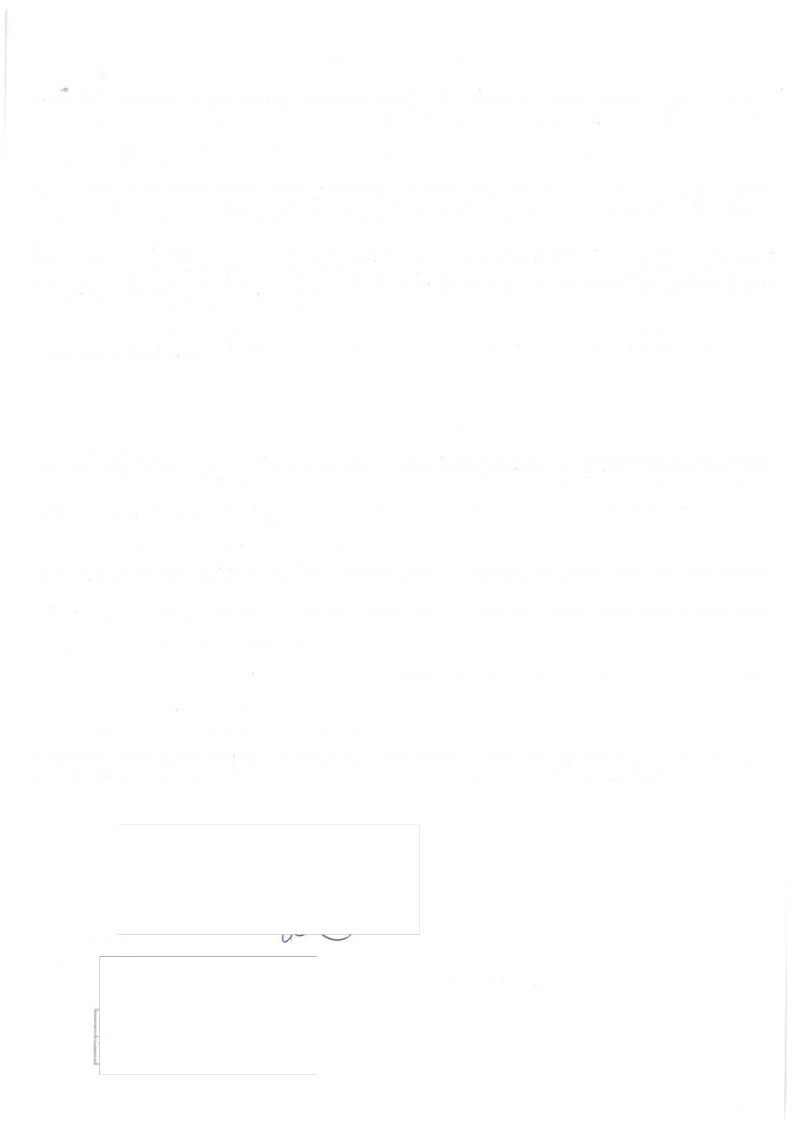 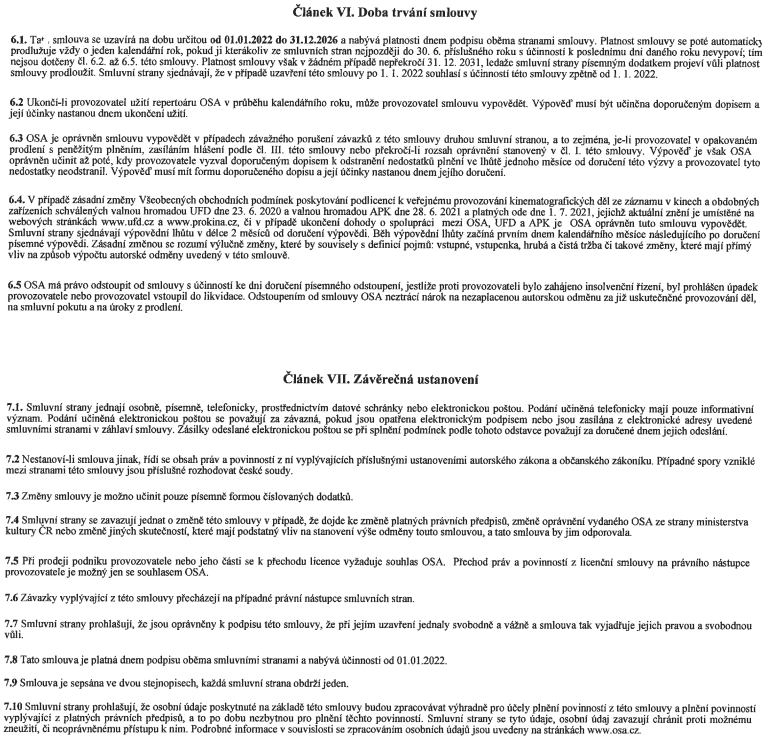 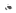 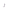 Kyjově	7. 6. 2022 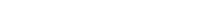 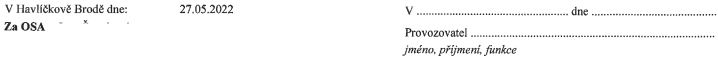 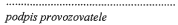 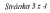 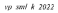 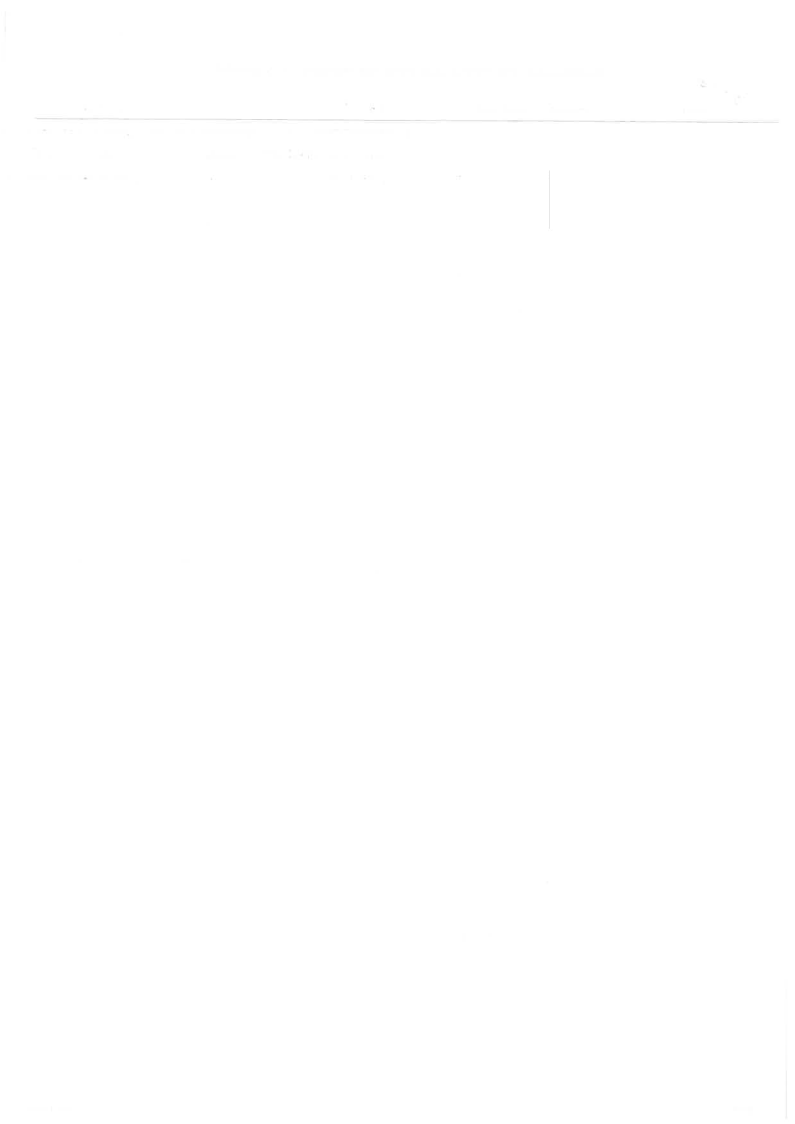 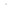 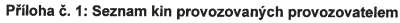 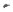 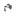 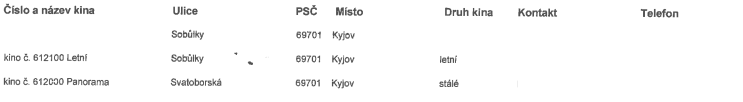 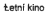 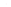 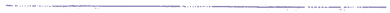 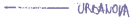 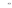 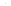 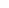 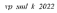 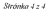 